DEBATASPOŁECZNA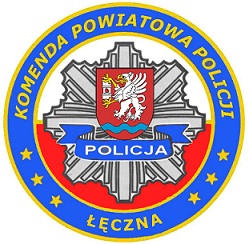 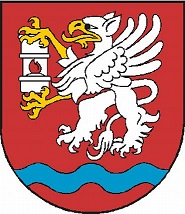 ZAPRASZAMYWSZYSTKICH MIESZKAŃCÓWNA DEBATĘ SPOŁECZNĄPowiedz STOP uzależnieniom!Termin spotkania – 18 listopada 2015 roku godzina 12.00Miejsce spotkania – sala konferencyjna Centrum Zarządzania Siecią Starostwa Powiatowego w ŁęcznejPlan spotkaniaPrzewidywany plan spotkania:godz. 12.00 - powitanie gości,godz. 12.05 - wprowadzenie do debaty przez Komendanta Powiatowego Policji 
                    w Łęcznej,godz. 12.10 - wystąpienie Starosty Łęczyńskiego,godz. 12.15 - ocena stanu bezpieczeństwa na terenie powiatu łęczyńskiego, - wystąpienie przedstawiciela Powiatowej Stacji Sanitarno-                          Epidemiologicznej w Łęcznej,- wystąpienie Pani Weroniki Rudzińskiej – specjalista terapii   uzależnień, kierownik Poradni Profilaktyczno-Konsultacyjnej   w Łęcznej Stowarzyszenie MONAR, godz. 13.15 - dyskusja wszystkich uczestników debaty,godz. 13.50 - podsumowanie debaty.BEZPIECZEŃSTWO TO NASZA WSPÓLNA SPRAWA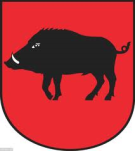 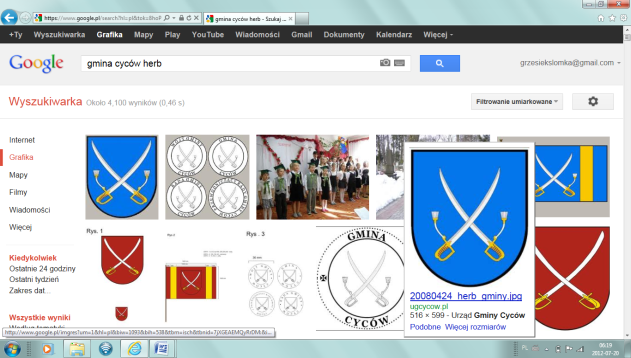 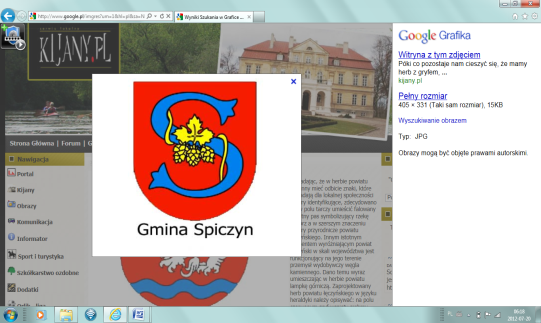 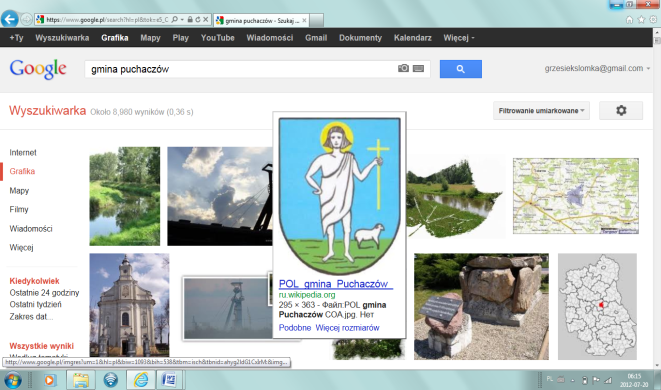 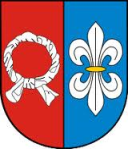 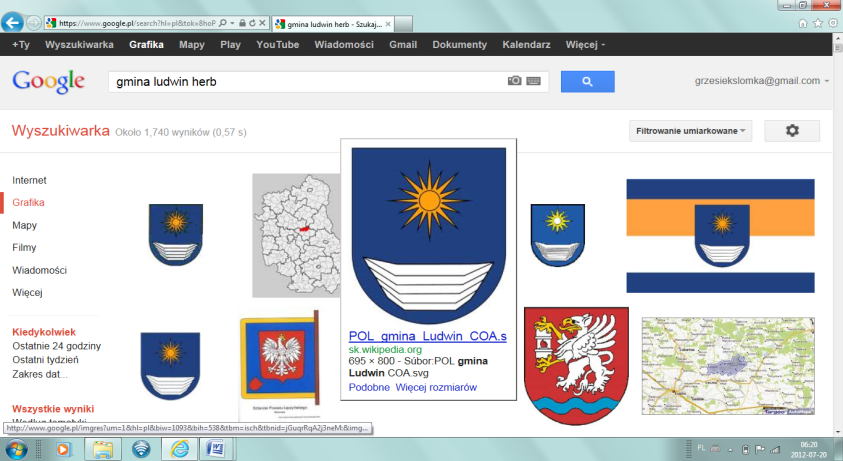 